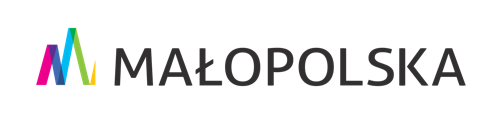 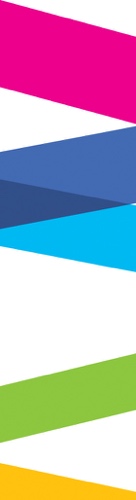 “MADE IN MAŁOPOLSKA. CO TY WIESZ O REGIONIE?”Zgłoszenia szkoły w terminach: 10.09.-21.09Quiz internetowy: 19.09.-03.10Finał: 12 października br.	ZGŁOSZENIE UCZESTNICTWAProsimy o przesłanie zgłoszenia szkoły mailem, pocztą tradycyjną lub faksem.UMWM Departament Edukacji i Kształcenia Ustawicznego  os. Teatralne 4a, 31-945 KrakówE-mail: ek.sekretariat@umwm.plTel: 12 61 60 713/731Fax: 12 61 60 701Dziękujemy za przesłanie zgłoszenia!L.P.Nazwa szkołyTelefon kontaktowy 
Adres mailowy